РОССИЙСКАЯ ФЕДЕРАЦИЯКАЛИНИНГРАДСКАЯ ОБЛАСТЬУПРАВЛЕНИЕ ОБРАЗОВАНИЯАДМИНИСТРАЦИИ ГУРЬЕВСКОГО ГОРОДСКОГО ОКРУГА       «25» января 2018г.                                                                   № 36ПРИКАЗО проведении муниципального этапа  Всероссийского конкурсанаучно-технического творчества в 2018 годуСогласно Положению о проведении муниципального этапа  Всероссийского конкурса научно-технического творчества «Юные техники – будущее инновационной России» с  целью выявления и поддержки талантливых детей и молодежи  в научно-исследовательской деятельности и научно-техническом творчестве  (далее - Конкурс)ПРИКАЗЫВАЮ:1.Утвердить Положение о проведении муниципального этапа   Всероссийского  конкурса  научно-технического творчества «Юные техники – будущее инновационной России» (Приложение № 1).2.Провести муниципальный этап   Всероссийского  конкурса  научно-технического творчества «Юные техники – будущее инновационной России»  20  февраля 2018г.3. Утвердить состав организационного комитета и экспертного совета (Приложение № 2).4. Руководителям образовательных организаций обеспечить своевременную явку участников к месту проведения Конкурса и доставку их обратно;  назначить сопровождающих педагогов ответственными за безопасность и здоровье детей во время следования к месту проведения Конкурса и обратно, а также во время проведения Конкурса.5.Возложить ответственность за организацию и проведение Конкурса на муниципальное бюджетное учреждение дополнительного образования «Детско-юношеский центр».6. Директору МБОУ «Классическая школа» г. Гурьевска (Чельцова О.Ю.) предоставить помещение, необходимую мебель, технические средства для проведения мероприятия.7.Контроль за исполнением приказа возложить на Прокопьеву Е.А., консультанта отдела общего и дополнительного образования.Начальник управления образования                                      В.В.МокшинаИсп. Прокопьева Е.А.74-12-73Приложение №1к приказу Управления образованияадминистрации Гурьевского городского округа                                                                               .   № 36  от «25» января 2018г                  ПОЛОЖЕНИЕо муниципальном этапе Всероссийской выставки научно-технического творчества детей и молодежиЦЕЛИ КОНКУРСА	Муниципальный этап  выставки научно-технического творчества детей и молодежи  (далее - Конкурс) проводится с целью выявления и поддержки талантливых детей и молодежи; создания условий для раскрытия творческих способностей, расширения массовости и повышения результативности участия детей и молодежи в научно-техническом творчестве и научно-исследовательской деятельностиЗАДАЧИ КОНКУРСАВыявление талантливой молодежи и создание условий для их дальнейшего интеллектуального и творческого развития;Повышение стимула обучающихся к  регулярным занятиям научно-техническим творчеством;Выявление  одаренных и наиболее подготовленных обучающихся для привлечения к обучению в профильных  вузах;Поиск новых идей, фиксация новых тенденций в развитии интеллектуального и технического творчества обучающихся;Создание условий для современного предъявления педагогами и обучающимися результатов их творческой деятельности;Пропаганда достижений обучающихся, передового педагогического опыта в области технического творчества;Пропаганда достижений отечественной и мировой техники, привлечение обучающихся к решению научных и технических задач приоритетных отраслей промышленности, поддержка профессионального становления молодежи.3. ОРГАНИЗАТОРЫ КОНКУРСАОрганизаторами  Конкурса являются:-Управление  образования администрации Гурьевского городского  округа;-муниципальное бюджетное  учреждение дополнительного образования  «Детско-юношеский центр» г. Гурьевска;          -муниципальное бюджетное общеобразовательное учреждение  Классическая школа  г. Гурьевска.4. РУКОВОДСТВО ПОДГОТОВКОЙ ИПРОВЕДЕНИЕМ КОНКУРСА	Общее руководство подготовкой и проведением Конкурса осуществляет Организационный комитет (далее – Оргкомитет).Функции Оргкомитета:определение порядка и формы проведения Конкурса;руководство подготовкой, рассылкой и обработкой конкурсной документации;определение условий и требований предоставления материалов на Конкурс;определение номинаций Конкурса;утверждение победителей и призеров Конкурса;формирование состава экспертного совета;информационное освещение Конкурса.Решения Оргкомитета оформляются протоколом и утверждаются руководителем.Функции Экспертного совета:- оценивает индивидуальную или коллективную и работу участников;- определяет победителей и призеров по каждой номинации в отдельности;	- оформляет протокол по результатам Конкурса;	- представляет протокол для утверждения в Оргкомитета Конкурса.Экспертный совет оценивает проекты по 10-балльной системеЭкспертный совет возглавляет председатель.Работа экспертного совета организована в соответствии с номинациями Конкурса.Результат оценки конкурсного проекта оформляется протоколом.По итогам проведения экспертизы конкурсных проектов, экспертный совет определяет кандидатов на награждение (1-е, 2-е, 3-е место в каждой возрастной группе):Все участники выставки получают сертификат участника.5. УЧАСТНИКИ КОНКУРСАВ конкурсе принимают участие  обучающиеся общеобразовательных учреждений  и учреждений дополнительного образования  в возрасте от 5 до 18 лет.Конкурс проводится в четырех возрастных категориях:                 - 5-7 лет (дошкольники);                 - 8-10 лет (учащиеся начальной школы);                 - 11-14 лет;                           - 15-18 лет;Число участников, представляющих один экспонат, не более 4 человек.ПОРЯДОК И СРОКИ ПРОВЕДЕНИЯ КОНКУРСАКонкурс проводится     20 февраля  в МБОУ «Классическая школа» г. Гурьевска.  Адрес: г. Гурьевск, ул. Садовая, 19.Порядок проведения конкурса:С 9.00 до 11.00  – завоз и оформление работ образовательной организацией. С 11.00  до 15.00 – работа экспертной комиссии.15.00 – награждение победителей и призеров. Торжественное закрытие. Для участия в конкурсном отборе  необходимо направить заявку по  ссылке:https://docs.google.com/forms/d/e/1FAIpQLSeu9J1_0UMAM2Oyytqx0sHfKQCZboasJh9_TxO6x2lTxxtJoA/viewformЗаявки на участие принимаются до 16 февраля 2018г. Заявки, присланные позже указанного срока, не рассматриваются и принимать участие не будут.Номинации конкурса:1. Конкурс проводится по следующим номинациям:-  Лучший научно-исследовательский проект (для возрастных категорий 7-10 лет,  11-14 лет, 15-18 лет)-  Лучший инженерный проект (для возрастных категорий 7-10 лет,  11-14 лет, 15-18 лет);-  Маленький инженерный гений (для участников 5-6 лет );2. В номинации «Лучший инженерный проект» оцениваются действующие модели, макеты, наглядные пособия, выполненные в следующих областях: Робототехнические и интеллектуальные системы; Радиотехника и электроника; Моделирование и конструирование (авиа-, ракето-, судо-, авто-моделирование);Механика, автоматика, приборостроение;Информационные технологии и  программирование;Технические средства обучения;3.  В номинации «Лучший научно-исследовательский проект» оцениваются проекты, выполненные в следующих областях: Транспортные системы и беспилотные транспортные средства (все виды транспорта, беспилотные системы, логистические системы, системы безопасности в транспорте);Космические технологии (спутниковые системы, ракетоносители, освоение космоса, научно-исследовательская деятельность в условиях нулевой гравитации и радиационного фона, жизнеобеспечение в космосе).Энергетика (топливо, альтернативная энергетика, умные энергетические сети, атомная энергетика, топливные элементы, энергосберегающие технологии);Информационные технологии и программирование (программирование, анализ данных, машинное обучение, нейросети, интерфейсы);Экология и рациональное природопользование.4. В номинации «Маленький инженерный гений» оцениваются действующие модели, макеты, наглядные пособия, выполненные в следующих областях:Легоконструирование; Робототехника;Моделирование и конструирование (авиа-, ракето-, судо-, авто-моделирование);ПОРЯДОК И ФОРМА.К участию в Конкурсе допускаются индивидуально или коллективно  выполненные проекты,   представленные в виде моделей, макетов, натурных образцов, компьютерных программ и т.п., которые сопровождаются информационными и пояснительными материалами с обязательным указанием последовательности выполнения работ, анализом полученных результатов, указанием области применения. Защита проектов проводится в формате стендового доклада.   Защита проекта предполагает сообщение участника с использованием средств выставочного показа и обсуждение темы в форме свободной дискуссии.Примечание: Все дети должны быть в сменной обуви, обед – в школьной столовой за свой счет.Требования к оформлению стендаКартонный постер со складывающимися крыльями - удобно ставить, удобно перевозить: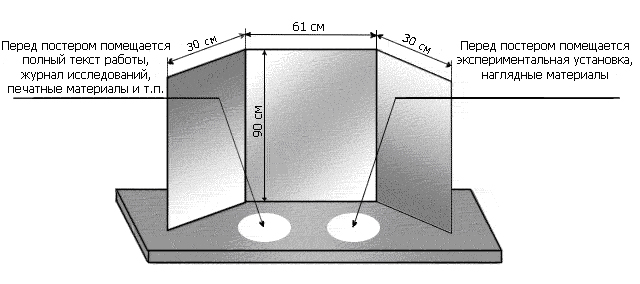 Пример расположения материала на стенде  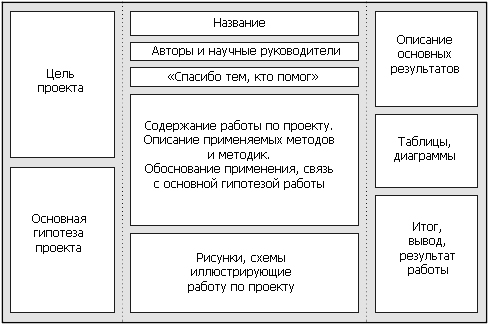 8. КРИТЕРИИ ОЦЕНКИ РАБОТАктуальностьНовизнаУровень законченности исследованияВладение материалом, уровень осведомленности автора в избранной области знанийЗначимость исследованияИзложение материалаПодготовка презентационного материалаПостроение защитыУбедительность, доказательность.Логичность изложения, и грамотностьПриложение №2к приказу Управления образованияадминистрации Гурьевского городского округа                                                                                 № 36  от «25» января 2018г                   Состав организационного комитета:Прокопьева Елена Алексеевна, специалист общего и дополнительного образования управления образования Гурьевского городского округа;Чельцова Ольга Юрьевна, директор МБОУ гимназия г. Гурьевска;Кулакова Лидия Валентиновна, директор МБУ ДО ДЮЦ.Состав экспертного совета:Председатель конкурса: Денисенок  Антон Иванович,  заслуженный учитель Российской Федерации,  учитель физики   МБОУ «Классическая школа» г. ГурьевскаСекретарь:                     Малинина Екатерина Геннадьевна, методист МБУ ДО ДЮЦЧлены экспертного совета: представители управления образования администрации Гурьевского городского округа для учащихся 5-7 лет; приглашенные эксперты – преподаватели ВУЗов, педагоги дополнительного образования